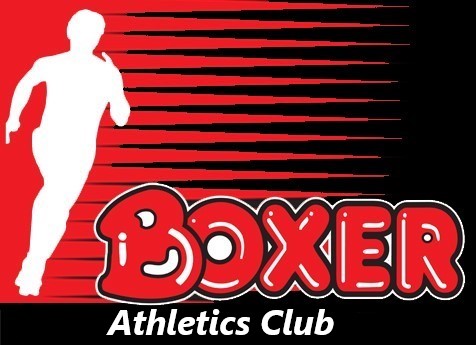 41 the Boulevard, Westend Office Park, Spine Road, Westville, 3610. Tel: 031-2757000National Club Manager: Rhyn Swanepoel, Cell: 0764569733, Email: rhyn.swanepoel@gmail.comTanith Maxwell Profile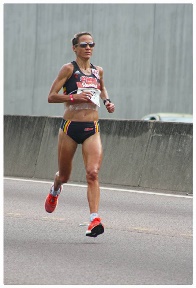 Personal BestRaces2020 – Sanlam Cape Town Marathon (4th) 2.55.002019 – AIU World 50km Championship2018 – 4th Comrades Marathon (Debut)2018 – 4th Two Oceans 56km2018 – Cape Town Marathon 2.49.492017 – 3rd Two Oceans Marathon 56km2016 – 2nd Two Oceans Marathon 56km2015 – 3rd two Oceans Marathon (Debut) 56km2010 – 8th Real Berlin Marathon (2.32.00)2010 – 13th Virgin London Marathon2005 SA Half Marathon Champion7th Fastest South Africa Female marathon of all time2012 Olympic Games (London) Marathon2007, 2009,2011,2013,2015 IAAF World Championship (Marathon)10 Kilometres33.58Durban (RSA)26 JUL 2009105312 Kilometres44:46Cape Town (RSA)21 MAY 2017015 Kilometres51:24Cape Town (RSA)26 JUN 2010106810 Miles Road58:58Portsmouth (GBR)25 OCT 200995820 Kilometres1:13:25East London (RSA)02 JUL 2006971Half Marathon1:13:22Port Elizabeth (RSA)24 JUL 2010106725 Kilometres1:32:21Berlin (GER)05 MAY 201399430 Kilometres1:56:32Cape Town (RSA)04 JAN 2015942Marathon2:32:33Berlin (GER)26 SEP 20101108